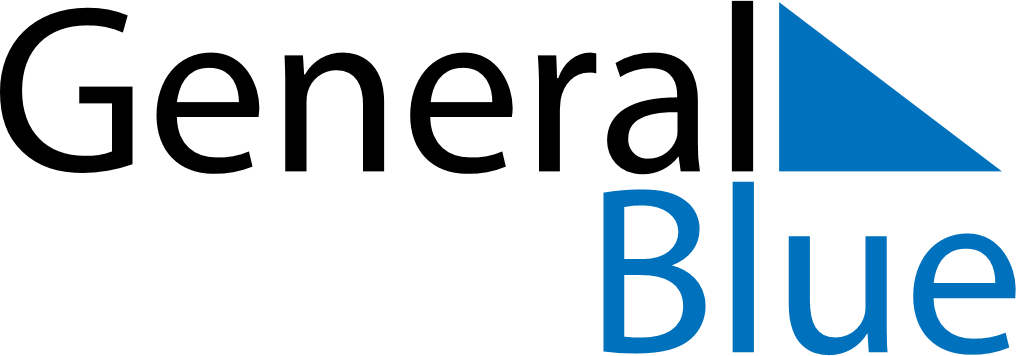 Quarter 2 of 2021 DenmarkQuarter 2 of 2021 DenmarkQuarter 2 of 2021 DenmarkQuarter 2 of 2021 DenmarkQuarter 2 of 2021 DenmarkQuarter 2 of 2021 DenmarkQuarter 2 of 2021 DenmarkApril 2021April 2021April 2021April 2021April 2021April 2021April 2021April 2021April 2021SUNMONMONTUEWEDTHUFRISAT1234556789101112121314151617181919202122232425262627282930May 2021May 2021May 2021May 2021May 2021May 2021May 2021May 2021May 2021SUNMONMONTUEWEDTHUFRISAT12334567891010111213141516171718192021222324242526272829303131June 2021June 2021June 2021June 2021June 2021June 2021June 2021June 2021June 2021SUNMONMONTUEWEDTHUFRISAT1234567789101112131414151617181920212122232425262728282930Apr 1: Maundy ThursdayMay 24: Whit MondayApr 2: Good FridayJun 5: Constitution DayApr 4: Easter SundayApr 5: Easter MondayApr 30: Prayer DayMay 1: Labour DayMay 9: Mother’s DayMay 13: Ascension DayMay 23: Pentecost